О Т К Р Ы Т О Е    А К Ц И О Н Е Р Н О Е     О Б Щ Е С Т В О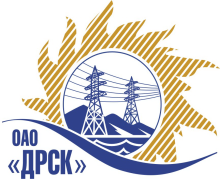 07.11.2013г.   							                    № 30/ПрУУведомление о внесении изменений в ОК 
30/ПрУ от 06.11.2013         Настоящим извещением сообщаем, о внесении изменений в извещение о проведении открытого конкурса  от 06.11.13г.  № 30/ПрУ и в конкурсную  документацию: Обучение персонала для нужд ОАО «ДРСК». Изменения внесены:В Извещение открытого конкурса  от 06.11.13г.  № 30/ПрУ: пункт 11 «Обязательства участников, связанные с участием в конкурсе, обеспечиваются в размере 630 710,00 (шесть сот тридцать тысяч семьсот десять рублей) рублей 00 копеек (НДС не облагается). Форма  предоставления обеспечения подробно указана в конкурсной документации» –  исключить.В Конкурсную  документацию открытого конкурса от 06.11.13г.:- Пункт 4.1.24. и п. 4.1.25 читать в следующей редакции: не требуется- Пункт 4.1.26 и п. 4.1.27 исключить. Председатель Закупочной комиссии2 уровня ОАО «ДРСК»	                                                                         В.А. ЮхимукКоврижкина Е.Ю. тел.(416-2) 397-208okzt5@drsk.ruДАЛЬНЕВОСТОЧНАЯ РАСПРЕДЕЛИТЕЛЬНАЯ СЕТЕВАЯ КОМПАНИЯУл.Шевченко, 28,   г.Благовещенск,  675000,     РоссияТел: (4162) 397-359; Тел/факс (4162) 397-200, 397-436Телетайп    154147 «МАРС»;         E-mail: doc@drsk.ruОКПО 78900638,    ОГРН  1052800111308,   ИНН/КПП  2801108200/280150001